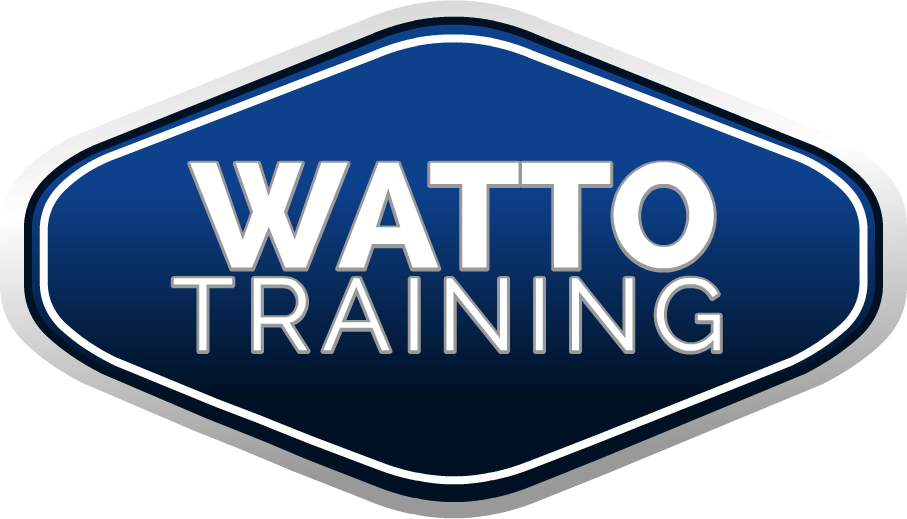 Assessment Validation ChecklistAssessment validation refers to a process where assessors compare and evaluate against the relevant competency standard/s to ensure, validity, reliability, fairness, flexibility and effectiveness of their: assessment methods, assessment tools and assessment procedures.Meeting TeamUnit Code:Unit Name:Date of validation meeting:Who participated:General suitabilityGeneral suitabilityGeneral suitabilityGeneral suitabilityQuestionsQuestionsY / NCommentsAre the assessment instructions clearly explained?Are the assessment instructions clearly explained?Is the level of difficulty of the assessment appropriate to the competency being assessed?Is the level of difficulty of the assessment appropriate to the competency being assessed?Are the assessment tools and checklists logically structured to support the assessment?Are the assessment tools and checklists logically structured to support the assessment?Are the training and assessment practices appropriate for this unit?Are the training and assessment practices appropriate for this unit?Are there sufficient resources, including facilities and equipment to deliver the unit?Are there sufficient resources, including facilities and equipment to deliver the unit?Do the assessors have current industry skills?Do the assessors have current industry skills?ValidityValidityValidityValidityQuestionsQuestionsY / NCommentsAre the assessment tasks based on realistic activities? (ie relevant to real life application and/or work place application)Are the assessment tasks based on realistic activities? (ie relevant to real life application and/or work place application)Is the evidence being collected related directly to the unit of competence being assessed?Is the evidence being collected related directly to the unit of competence being assessed?Does the assessment assess the learner’s ability to meet the level of performance required real life application and/or workplace application?Does the assessment assess the learner’s ability to meet the level of performance required real life application and/or workplace application?Are the methods being used appropriate for the environment in which they will be used? (eg workplace or real life scenarios)Are the methods being used appropriate for the environment in which they will be used? (eg workplace or real life scenarios)Has assessment mapping been completed to confirm that the entire unit is being assessed?Has assessment mapping been completed to confirm that the entire unit is being assessed?SufficiencySufficiencySufficiencySufficiencyQuestionsQuestionsY / NCommentsIs the assessment evidence gathered using a range of assessment methods collected over a number of different assessment activities?Is the assessment evidence gathered using a range of assessment methods collected over a number of different assessment activities?Is the assessment evidence collected from a range of the learner’s performances over time?Is the assessment evidence collected from a range of the learner’s performances over time?Is there sufficient evidence of the learner’s knowledge and skills being considered in the assessment?Is there sufficient evidence of the learner’s knowledge and skills being considered in the assessment?Authenticity / CurrencyAuthenticity / CurrencyAuthenticity / CurrencyAuthenticity / CurrencyQuestionsQuestionsY / NCommentsDoes the assessment method used guarantee that the evidence collected is the learner’s own work?Does the assessment method used guarantee that the evidence collected is the learner’s own work?Does the assessment gather evidence from the learner that is current or based on their recent activities?Does the assessment gather evidence from the learner that is current or based on their recent activities?ReliabilityReliabilityReliabilityReliabilityQuestionsQuestionsY / NCommentsAre appropriate assessment checklists available to record evidence based on the unit of competence?Are appropriate assessment checklists available to record evidence based on the unit of competence?Are clear guidelines available to ensure that assessors make consistent decisions over time and with different candidates?Are clear guidelines available to ensure that assessors make consistent decisions over time and with different candidates?Are there suitable instructions that support the same judgement being applied by different assessors?Are there suitable instructions that support the same judgement being applied by different assessors?FlexibilityFlexibilityFlexibilityFlexibilityQuestionsQuestionsY / NCommentsCan the assessment be adapted to meet the specific learning needs (eg learning difficulties) of all learners such as English second language, language, literacy and numeracy?Can the assessment be adapted to meet the specific learning needs (eg learning difficulties) of all learners such as English second language, language, literacy and numeracy?Is the opportunity available for the candidate to have their previous experience recognised?Is the opportunity available for the candidate to have their previous experience recognised?Do the assessment methods support flexible arrangements with candidates that have low LLN skills?Do the assessment methods support flexible arrangements with candidates that have low LLN skills?FairnessFairnessFairnessFairnessQuestionsQuestionsY / NCommentsDoes the assessment process result in the learner(s) being given clear and timely information on assessment?Does the assessment process result in the learner(s) being given clear and timely information on assessment?Is the assessment structured so that appropriate opportunities for feedback is provided to the learner(s)?Is the assessment structured so that appropriate opportunities for feedback is provided to the learner(s)?Are there clearly documented mechanisms for appeal against assessment decisions?Are there clearly documented mechanisms for appeal against assessment decisions?SafetySafetySafetySafetyQuestionsQuestionsY/N/?CommentsWere/are potential hazards identified in the assessment area prior to assessment?Were/are potential hazards identified in the assessment area prior to assessment?Were/are learners informed of potential hazards?Were/are learners informed of potential hazards?Did/does the assessment potentially place learners at risk?Did/does the assessment potentially place learners at risk?Does the assessment require the setting up of any potentially unsafe conditions?Does the assessment require the setting up of any potentially unsafe conditions?Is safety equipment/gear available for the assessment?Is safety equipment/gear available for the assessment?Were/are contingency plans considered for the assessment?Were/are contingency plans considered for the assessment?Is the assessment stopped is unsafe actions are enacted by the learner?Is the assessment stopped is unsafe actions are enacted by the learner?Opportunities for ImprovementOpportunities for ImprovementOpportunities for ImprovementOpportunities for ImprovementAre there any opportunities for improvement identified as a result of this assessment validation? Explain.Are there any opportunities for improvement identified as a result of this assessment validation? Explain.NameRoleSignatureDate